  2024          Answers Clearly define a computer	-	A computer is an electronic device that operates (works) under the control of programs stored in its own memory unit-	An electronic device that accepts data, as input and transforms it under the influence of a set of special instructions called programs, to produce the desired output (referred to as information)Give one reason why a computer is referred to as an electronic device-	It uses electrical signals to process data-	It is made up of electronic components and uses electric energy to operateExplain the following terms as used in computer science(i)	DataA collection of raw facts, figures or instructions that do not have much meaning to the user(ii)	ProgramA computer program is a set of related instructions which specify how data is to be processedA set of instructions used to guide a computer through a process(iii)	Data processingIt is the process of collecting all terms of data together & converting them into information (iv)	InformationData which has been refined summarized & manipulated in the way you want it, or into a more meaningful form for decision- makingIdentify the following computer components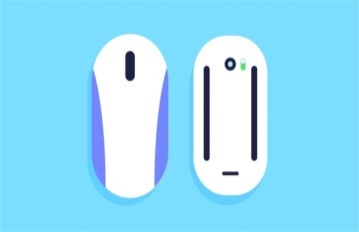 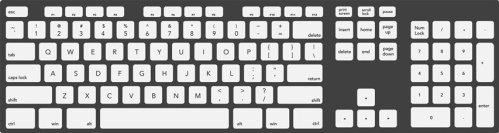 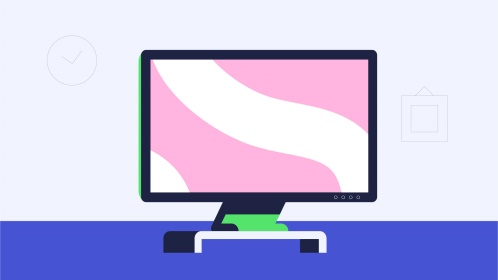 Identify the following components contained in a computer case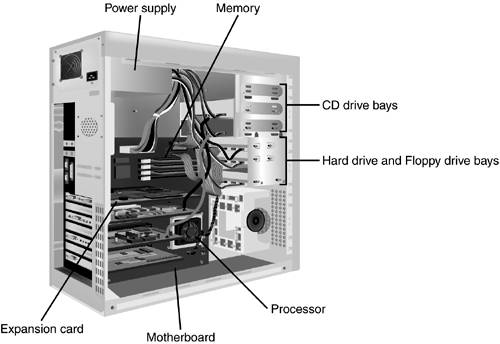 `What are the functions of the motherboardThe motherboard acts as the central backbone of a computer on which other modular parts are installed such as the CPU, RAM and hard disks.The motherboard also acts as the platform on which various expansion slots are available to install other devices / interfaces.The motherboard is also responsible to distribute power to the various components of the computer.They are also used in the coordination of the various devices in the computer and maintain an interface among them.Name three buses of computer systemAddress busData busControl bus3.	State any three functions of a computerAccepting dataProcessing the dataProducing information4.	Explain the following input/ output terms as used in computer systems. Give an example for each(a)	Read	-	To transfer data from an input device to the computer, e.g. the computer reads data from a disk, a keyboard, etc-	To move or copy data from backing storage to the main Storage(b)	Write  -	To transfer information from the computer to an output Device e.g. the computer writes output on a printer or onto a disk.-	To move or copy data from the main storage to a backing storage5.	State four different parts that make up a computer	(2 mks)System unitMonitorKeyboardMousePrinterModemScannerSpeakersGraph plotters6.	(a) Explain the term system UnitThis is the casing that houses the internal components of the computer such as the CPU and storage devices(b)	List four devices located under the cover of the system unitCentral processing Unit (CPU)MotherboardPower supply unitMain memoryHard diskDisk drivesBatteryBusesInput/ output portsVideo cardExpansion slots(c)	Give two differences between tower – style and desktop system unitsTower style system unit is designed to stand alone or to be placed on the floor, desktop units lie on the desk with the monitor placed on topTower style units have more space for expansion than the typical desktop units7.	Computers have evolved through a number of generations. List any 4 characteristics of the first generation of computers.Large in physical sizeRelied on thermionic valves (vacuum tubes) to process and store dataConsumed a lot of powerProduced a lot of heatThe computers constantly broke down due to the excessive heat generated; hence were short- lived, and were not very reliableTheir internal memory capacity/ size was lowProcessing speed was very slowVery costlyUsed magnetic drum memory8.	Briefly explain the classification of computer according to historical development (generations)First generation computersUsed vacuum tubes in their memoryLarge in physical sizeconsumed a lot of powerProduced a lot of heatThe computers constantly broke down due to the excessive heat generated; hence were short- lived and were not very reliableTheir internal memory capacity/ size was lowSlow in processing dataVery costlyUsed magnetic drum memoriesCards were sued to enter data into the computersSecond generation computersUsed transistors in their memoryThey consumed less power & produced less heat than the first generation computersThey were relatively faster than the 1st generation computersUsed magnetic core memoriesWere less costly than first generation computersRAM memory capacity was 32 KBThird Generation computersUsed integrated circuits in their memoryThey were faster than second generation computersRAM memory capacity was	2 GBSlightly smaller in size than 1st & 2nd generation computersThey used a wide range of peripheral devicesCould support remote communication facilities/ more than one user at the same timeMagnetic disks were introduced for storage purposesFourth generation computersUsed large scale integrated (LSI) circuits & very large scale integrated (VLSl) circuits in their memoryThey were small & very fastHad storage (memory) capacityMagnetic disks, bubble memories & optical disks were used for storageThe first operating system was introducedFifth generation computersAre the modern computersAre designed/ constructed using parallel architectures, 3 –D circuit design & superconducting materialsAre very powerful, with very high processing speedsThe computers can perform multiprocessingHave virtually unlimited ( very high) memory sizesCan support complex programsUse advanced hard disks and optical disks for storage, e.g. DVDsUse of zip disksUse of multi user operating systems & advanced application programs9.	State four factors used to classify computersPhysical size & processing powerPowerFunctionality (mode/ method of operation)Type of processor (CPU)10.	State the differences between desktop computers and laptop computersDesktop is designed to be used when placed on a desk in an office environment.A laptop can be used comfortably when placed on the User’s lapA laptop is small & portable; desktop computers are not portable11.	(a)	Explain the emerging trends in microcomputer technology in relation to size-	PCs are becoming small and portable, e.g. personal Digital Assistant (PDA).(b) Give two reasons why smaller computers like Laptops tend to be more expensive than Desktop computersThe technology of producing smaller devices is expensiveThey are convenient because they are portableThey have advanced power management capabilities (they consume less power since a laptop can operate on rechargeable batteries12.	Which category of computers would you place an N- series Nokia phone-	Microcomputer/ palmtop13.	Give three reasons why a mobile phone is regarded to be a computerIt is electronic * uses electric energy to operateIt has a display unit (screen)It has a keypadIt has a memory for storageIt is programmable14.	(a) Mention three Analogue devicesComputer used to control a flight Simulator for training pilotsBathroom scaleThermometerSpeedometerPost- office scaleA radio with a knob that slides in a slot to increase volume(b) Give three example of special – purpose computersRobotsMobile phones used for communication onlyCalculators that carry out calculations onlyComputers used in digital watches & in petrol pumpsComputers used in petrol pumpsComputers used in washing machinesAn automatic pilotA word processor15.	State a specific example where each of the following types of computers can be used(a)	SupercomputerWeather forecastingPetroleum researchDefense and weapon analysisAerodynamic design and simulation(b)	Mainframe computer	( 1 mk)Banks for preparing bills, payrolls, etcHospitalsAirports (i.e., in Airline reservation systems for booking & storing flight information)Communication networks as servers(c)	Minicomputer	(1 mk)Scientific laboratories & research institutionsEngineering plants for controlling chemical or mechanical processesSpace industryInsurance companies & banks for accounting purposesCommunication centers as servers(d)	Microcomputer / personal computer	( 1 mk)Training & Learning institutions, e.g. schoolsCommunication centers as terminalsSmall business enterprises e.g. shops, small offices and homes16.	(a) Define a microcomputer	( 1 mk)-	A computer who’s CPU (processor) has been implemented with a microprocessor(b) Differentiate between a microcomputer and a personal computer	( 2 mks)A microcomputer is larger in physical size than a PCA microcomputer is more powerful than a PCA PC was designed to be used by one person only(c) List three factors to be considered when purchasing a microcomputer	(3 mks)Type of processorProcessing speedAmount of main memory (RAM)Storage capacity of the hard diskCost of the computerSpeed of output devicesNumber of users who can access the computers at the same time17.	Explain four reasons which make microcomputers suitable for personal computing workReduced cost, i.e. Are cheaper than the minicomputers & mainframe computersHave high processing speedAre small in size (occupy less office space)Are more energy efficient (i.e. consume less power)Are more reliable in doing various functions than the early mainframe computersAre versatile (i.e. can be used for many different tasks)18.	(a) Identify and explain five areas where computers are used to process data ( 10 mks) SupermarketsFor stock control i.e. records of what is in store, what has been sold, and what is out of stockFor calculating customer’s changeFor production of receiptsIt can be used as a barcode readerBanks-	Manage financial transactions through the use of special cash dispensing machines called ATMs used for cash deposit & withdrawal servicesProcessing of chequesFor preparation of payrollsBetter record keeping & processing of documentsProvide electronic money transfer facilities